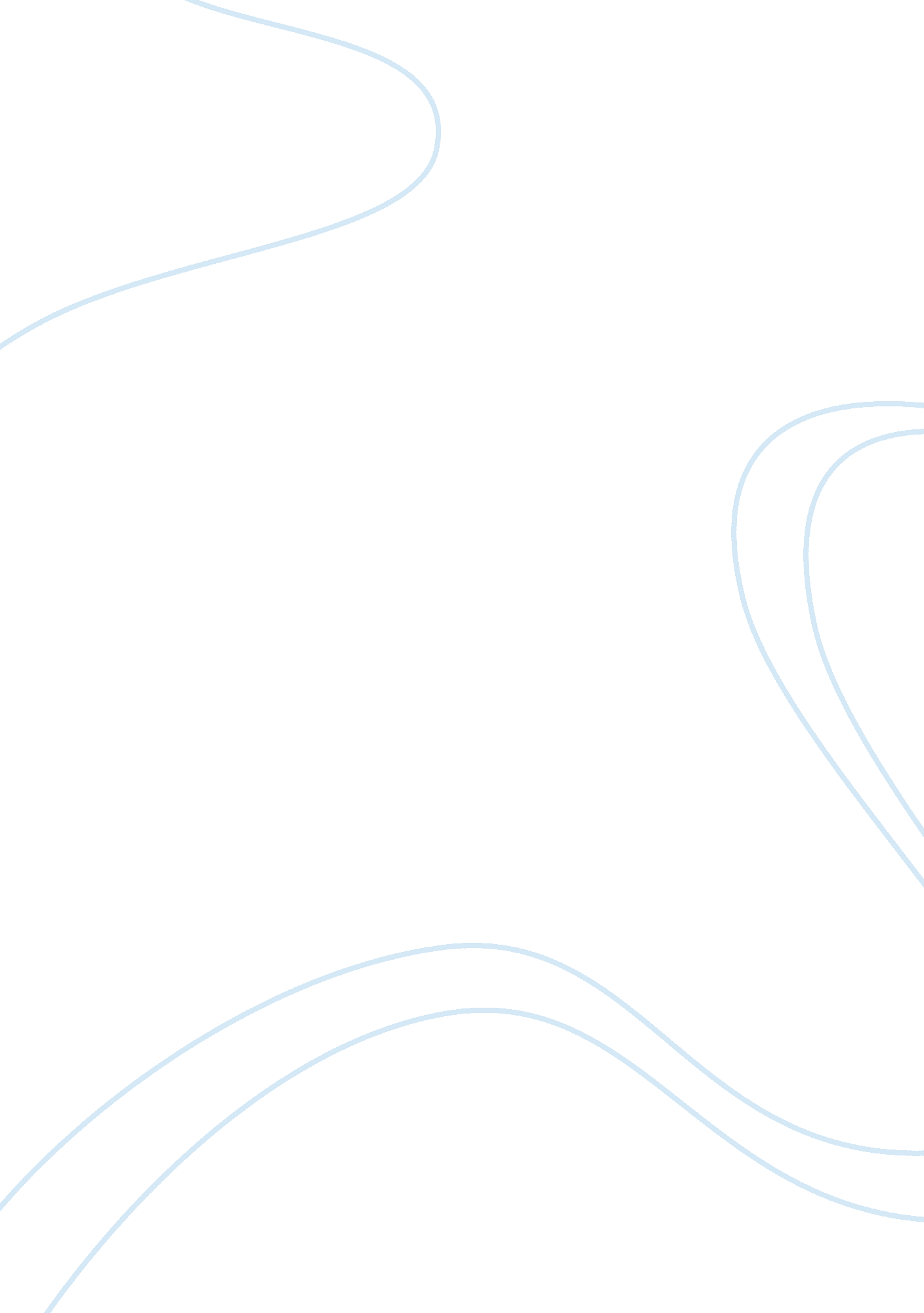 Midsouth chamber of commerce essay samplePolitics, President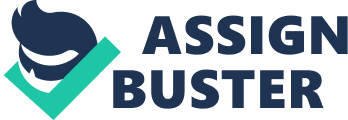 1Who are the key players in the case and what their respective roles are? Jeff Hedges- Jeff is the Vice President of Public Finance of the Midsouth Chamber of Commerce. Besides that, he leads the MSCC‘ s microcomputer operation unit. Jeff did not involve himself much in implementing the new system given the fact that the shoulders huge task hence the venture appeared a secondary responsibility . 
Simon Kovecki- Simon worked in the capacity of System Analyst at the Midsouth Chamber of Commerce. He is a graduate of computer science. Kovecki had no administration nor in any membership organization. As a result, Kovecki spent the first three months learning the computer systems and the organization 
Leon Lassiter- Leon Lassiter was the vice president of the marketing of the Midsouth Chamber of Commerce. Was a high profiled business manager with no information technology background and who champion the acquisition and the implementation of new software system. 
Ed Wilson- Ed was the Vice President of Public Affairs and Operations of the Midsouth Chamber of Commerce before reassigned as the current office was in charge of computer operations . 
2. Describe whether Unitrak acted responsibly. 
Unitrak did not act accordingly during the whole period. It is of no doubt to presume the contract to have included detailed warrant for the Unitrak to meet, up to include operation system; an item MSCC did not have up until the case closed. More so, Unitrak went missing when MSCC was at its critical data migration phase. Unitrak neglected its responsibility to have assisted a client as software installation was a c key component of business growth. 3. How much is Kovecki to blame for this situation? 
Kovecki failed to support early stages of migration, failed to advice according on performing system back before migration. When leveled with high chances that the software had immense internal problem, Kovecki was unable to salvage, paving the way to the question whether he really qualified to hold such office What did you learn about the problems in adopting new Information Technology? It is important for organizations to carefully consider hiring qualified expertise and matched with its position . In addition, before buying new ideas, they need to outsource tech-know how from external consultants together with their own5. What should Lassiter do now? Who are the key players in the case and what are their respective roles 
Lassiter needs to move steadily and make the conversion process viable. Having two systems, Lassiter has to outsource Information Technology expert or create an ad hoc paper system for the time being. Lassiter need to find additional help from a competing firm for Kovecki or alternatively get a replacing . It is also important to pull the entire management explain the scenario, seek suggestion and advocate teamwork. Work Cited Carol, V. Brown. Managing Information Systems. Pearson Education Limited, 2012. 